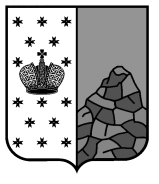 Российская ФедерацияНовгородская областьВалдайский районСОВЕТ  ДЕПУТАТОВ  ВАЛДАЙСКОГО  ГОРОДСКОГО  ПОСЕЛЕНИЯР Е Ш Е Н И ЕО внесении изменений в Положения о муниципальном контроле 
на автомобильном транспорте, городском наземном электрическом транспорте и в дорожном хозяйстве в границах населенных пунктов Валдайского городского поселенияПринято Советом депутатов Валдайского городского поселения 13 декабря 2022 года.В соответствии со статьей 14 Федерального закона от 06 октября 2003 № 131-ФЗ «Об общих принципах организации местного самоуправления в Российской Федерации», Федеральным законом от 31.07.. № 248-ФЗ «О государственном контроле (надзоре) и муниципальном контроле в Российской Федерации» Совет депутатов Валдайского городского поселения РЕШИЛ:1.Внести изменение в Положение о муниципальном контроле наавтомобильном транспорте, городском наземном электрическом транспорте и в дорожном хозяйстве в границах населенных пунктов Валдайского городского поселения, утвержденное решением Совета депутатов Валдайского городского поселения от 29.09.2021 № 59 (далее – Положение), изложив раздел 4 в редакции:«4. Обжалование решений администрации, действий (бездействия) должностных лиц, уполномоченных осуществлять муниципальный контроль на автомобильном транспорте.4.1. Решения администрации, действия (бездействие) должностных лиц, уполномоченных осуществлять муниципальный  контроль на автомобильном транспорте, могут быть обжалованы в порядке, установленном  Федерального закона от  31.07.2020 № 248-ФЗ  «О государственном контроле (надзоре) и муниципальном контроле в  Российской Федерации».4.2. Досудебный порядок подачи жалоб, установленный главой 9 Федерального закона от 31 июля 2020 года № 248-ФЗ «О государственном контроле (надзоре) и муниципальном контроле в Российской Федерации», при осуществлении муниципального контроля не применяется.»2. Опубликовать решение в бюллетене «Валдайский Вестник» и разместить на официальном сайте Совета депутатов Валдайского городского поселения в сети «Интернет».Глава Валдайского городского поселения, председатель Советадепутатов Валдайского городскогопоселения                                     	                                       В.П.Литвиненко   «13» декабря 2022 года № 137